FY2021 (7/1/20 – 6/30/21) Annual Work Plan 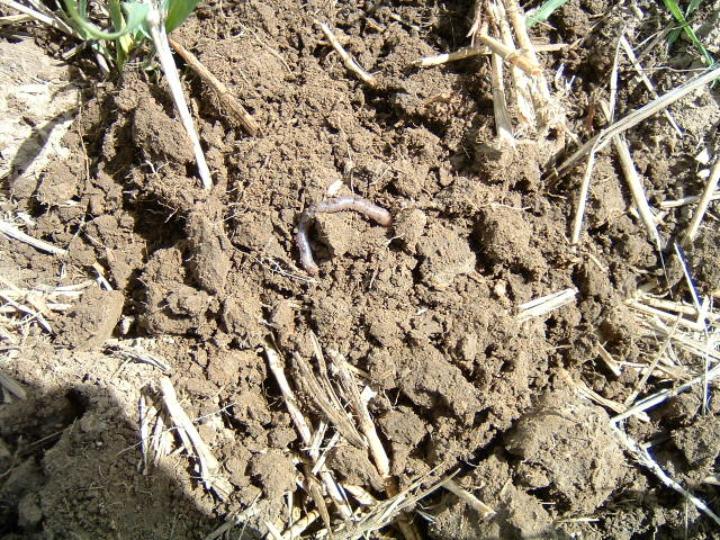 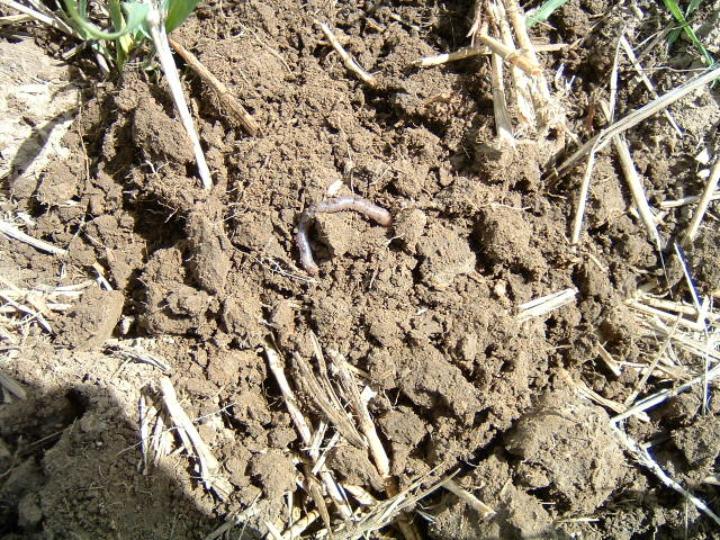 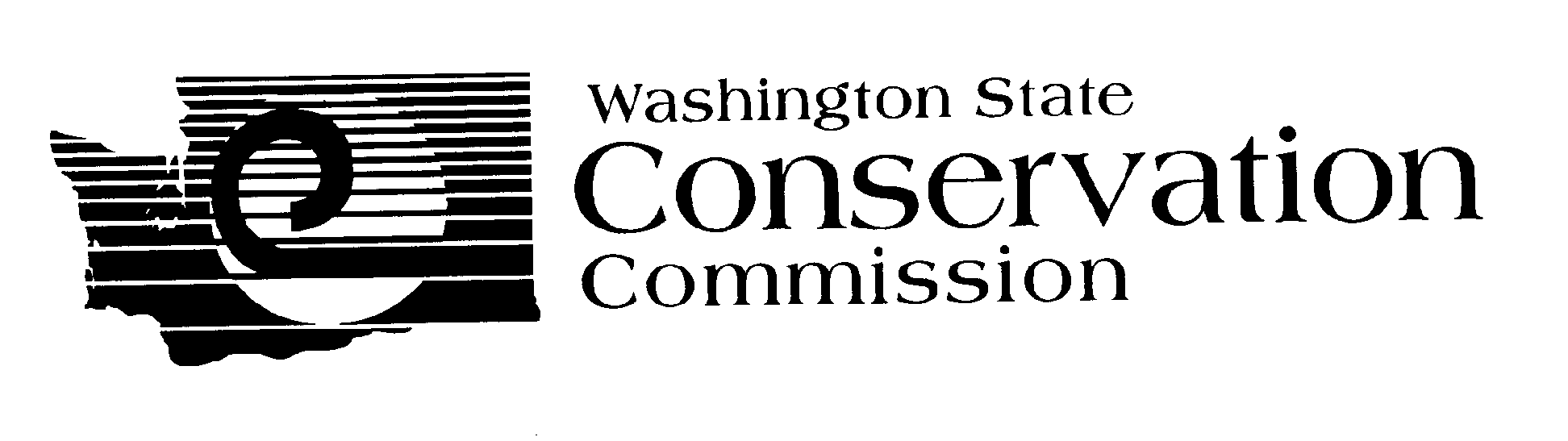 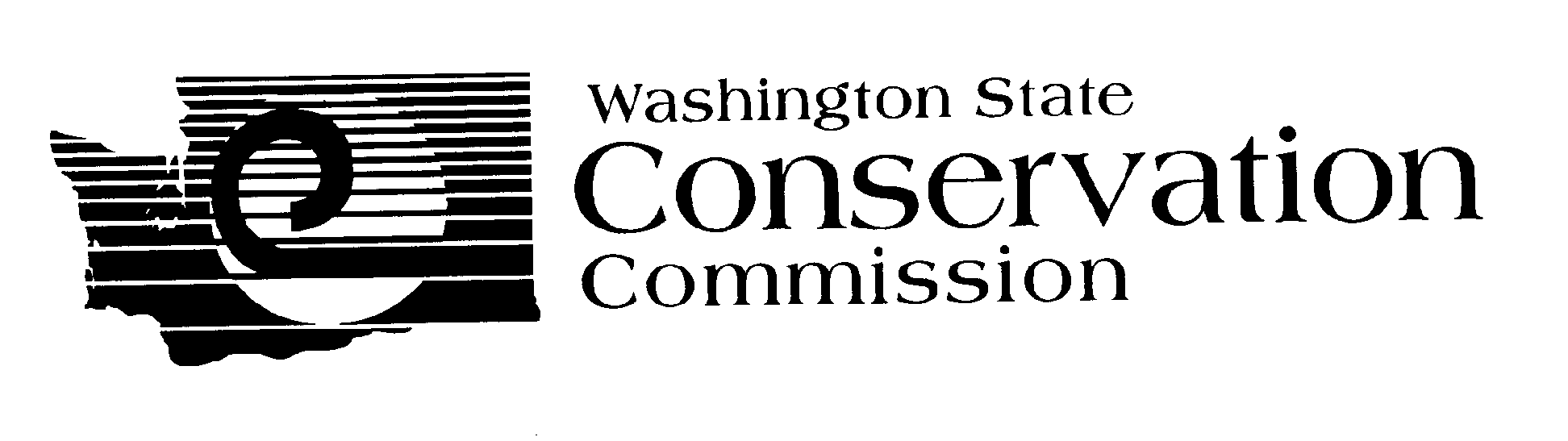 	Columbia Conservation District		For More Information Contact: {Terry Bruegman}, {509-382-4273 ext. 2}, {tb-ccd@daytonwa.net}Mission of the Columbia Conservation District Provide the needed support to people who own, manage, or utilized the natural resources so their activities will enhance the region’s natural resources while ensuring the quality of life & culture these resources provide.Natural Resource PrioritiesSoil Quality & Conservation (Chemistry, Biology, Research, Erosion & Education to the next Generation: nutrient management, cover crops, long term effect of residue removal, micronutrients, soil health, change in rotation organic matter, microbial health, infiltration, erosion control)This is a state, regional and local priority.Supported by NRCS SE Area Local Work Group Priorities (2020), Snake River Salmon Recovery Plan, Tucannon Subbasin Plan, WRIA 32 & 35 Watershed Plans and the District’s current long range plan & biennium budget requests.District engages with USDA FSA & NRCS, WSU Extension and SCD to address these issues.Water Quality & Quantity (Salmon Recovery, Quality & Quantity: ground water issues including shallow wells, nitrates & human health, benefits from salmon recovery projects including flood protection, floodplain management, confined animals, nutrient levels, TMDLs, practices application, residue management, ESA recovery impacts)This is a federal, state, regional and local priority.Supported by NRCS SE Area Local Work Group Priorities (2020), Snake River Salmon Recovery Plan, Tucannon Subbasin Plan, WRIA 32 & 35 Watershed Plans, federal BiOp and the District’s current long range plan & biennium budget requests.District engages with USDA FSA, NRCS & USFS, NOAA, USF&W, Nez Perce Tribe, CTUIR, NWCP, Bonneville Power Administration, WDFW and WDOE to address these issues.Air Quality (Fire, Wind, & Dust: fire recovery of burned areas, burn permits, air quality issues from neighbors, wind erosion, health concerns, reduced emissions, PM 2.5 levels, dust)This is a state, regional and local priority.Supported by WDOE Air Quality Standards, NRCS SE Area Local Work Group Priorities (2020) and the District’s current long range plan.District engages with DNR, WDOE, local EMS-Wildfire planning/recovery and USDA NRCS to address these issues.Washington Conservation Districts assisting land managers with their conservation choicesNatural Resource Priorities ContinuedForest, Range, and Fire Management (Fire, Forest Health & Invasive Species: CWPP planning with County EMS, Forest Stewardship Plans, noxious weeds, fuel reduction, CWPP, CRM)This is a state, regional and local priority.Supported by NRCS SE Area Local Work Group Priorities (2020), Snake River Salmon Recovery Plan, Tucannon Subbasin Plan, WRIA 32 & 35 Watershed Plans, Columbia County Wildfire Prevention Plan, Washington State Noxious Weed Management and the District’s current long range plan & biennium budget requests.District engages with USDA NRCS, DNR and local fire districts and county EMS and weed control boards to address these issues.Program Areas:   Natural Resource Priority Program Area:   Soil Quality & Conservation (Chemistry, Biology, Research, Erosion & Education to the next Generation: nutrient management, cover crops, long term effect of residue removal, micronutrients, soil health, change in rotation organic matter, microbial health, infiltration, erosion control)Goal(s):  Increase acres with improved; soil nutrient management balance (nutrient indicator levels, pH, soil quality (organic matter, infiltration, and biological activity), soil and water retention (minimal visible erosion) and implementation of conservation systems.  Natural Resource Measurable Result Objective:  Healthy soils.Programmatic Measurable Result Objective:  Work with producers to install BMPs designed to improve soil health: pH levels, micro nutrients and agronomic practices to enhance soil health.Funding Source(s):  WSCC, NRCS & SCD State Revolving Fund Loan ProgramWashington Conservation Districts assisting land managers with their conservation choicesNatural Resource Priority Program Area:   Water Quality & Quantity (Salmon Recovery, Quality & Quantity: ground water issues including shallow wells, nitrates & human health, benefits from salmon recovery projects including flood protection, floodplain management, confined animals, nutrient levels, TMDLs, practices application, residue management, ESA recovery impacts)Goal(s):  Positive gains in water quality and quantity through an increase in number of practices implemented and land managers served.Natural Resource Measurable Result Objective: Increase habitat quantity and quality based on buffers and instream work. Decrease livestock caused contaminates reaching water courses.Programmatic Measurable Result Objective:  Provide technical and, when available, cost share to implement livestock management projects.Funding Source(s):  USDA, WSCC, WDOE, RCO &BPA Washington Conservation Districts assisting land managers with their conservation choicesNatural Resource Priority Program Area:  Air Quality (Fire, Wind, & Dust: fire recovery of burned areas, burn permits, air quality issues from neighbors, wind erosion, health concerns reduced emissions, PM 2.5 levels, dust)Goal(s):  Increase utilization of agronomic practices to reduce grain residue burning.Natural Resource Measurable Result Objective:  Minimize air quality impacts due to field burning and excessive tillage.Programmatic Measurable Result Objective:  Increase producer awareness of benefits of alternative residue management systems.Funding Source(s):  WSCC, USDA-NRCS, District, LocalNatural Resource Priority Program Area:  Forest, Range, and Fire Management (Fire, Forest Health & Invasive Species: CWPP planning with County EMS, Forest Stewardship Plans, noxious weeds, fuel reduction, CWPP, CRM)Goal(s):  Demonstrate an increase in number of fuel reduction management practices implemented; the number of land managers served and a reduction in acres burned.Natural Resource Measurable Result Objective:  Increase fuel reduction practices impacts.Programmatic Measurable Result Objective:  Work with landowners/manager to develop fuel reduction plans.Funding Source(s):  USDA-NRCS, WDNR, DistrictWashington Conservation Districts assisting land managers with their conservation choicesDistrict Program Area:	Leadership to New Generation Conservation (education, outreach, visionary, on-ground conservation implementation & demonstration)Goal(s):  Increase public awareness of producer efforts to benefit natural resources through improved land use, habitat enhancement projects and production agriculture practices.  Funding Source(s): WSCC, DistrictWashington Conservation Districts assisting land managers with their conservation choices District Program Area:   District Operations & Cost ShareGoal(s):   Increase funding for on ground conservation work, the number of people served, the number of conservation practices implemented and goals accomplished.Funding Source(s):  WSCC, WDOE, BPA, RCO-SRFBWashington Conservation Districts assisting land managers with their conservation choices FY2014 An	2020 Columbia Conservation District Annual Budget 	Employee Expenses					2020 Budget					Salaries					$230,000.00					Benefits					$  50,600.00		$  280,600.00		Travel							$  12,000.00		$    12,000.00		District Operations	Communications				$    2,700.00						Equipment Maintenance			$    3,000.00						Computers					$    3,500.00						Supplies					$    2,700.00						Trees						$    3,000.00					Professional Services				$    5,500.00						Advertising					$    1,500.00						Audit						$  12,000.00						Insurance					$    6,000.00						Dues						$    5,500.00						Rent						$  19,690.00						Training					$    5,500.00		$    70,590.00		Field Burn Permitting Sales Tax Remitted	Agency Pass-Thru										$  55,000.00	Permit Refunds										$    7,000.00		$  62,000.00Educational Activities	Supplies & Materials				$   1,000.00						Transportation					$      350.00						Professional Services				$   1,500.00		$      2,850.00												$  366,040.00		Project Implementation by funding source (cost share, materials & services to carry out implementation)	BPA						$ 553,466.00						RCO						$ 558,600.00WSCC (IMP & NRI)				$   50,900.00		$1,162,966.00		Total										$1,529,006.00		*    We operate on a fiscal year of January 1st through December 31st.**   Budget doesn’t include awards for grants being submitted this year.Washington Conservation Districts assisting land managers with their conservation choices2019 Budget SummaryEmployee Expenses					2019 Budget					2019 Actual ExpenseSalaries					$200,000.00					$199,231.27Benefits					$  49,400.00		$  249,400.00		$  44,909.08		$244,140.35Travel							$  12,000.00		$    12,000.00		$    9,462.51		$    9,462.51District Operations	Communications				$    2,200.00					$    2,465.29	Equipment Maintenance			$    3,000.00					$    1,778.45	Computers					$    3,500.00					$    2,145.52	Supplies					$    2,200.00					$    2,677.23	Trees						$    5,000.00					$    2,229.40Professional Services				$  10,500.00					$    3,100.00	Advertising					$    1,500.00					$    1,142.54	Audit						$  11,000.00					$    6,015.36	Insurance					$    6,000.00					$    5 374.00	Dues						$    5,500.00					$    5,260.00	Rent						$  14,000.00					$  13,797.90	Training					$    5,500.00		$    69,900.00		$    1,990.00		$  47,975.69Field Burn Permitting Sales Tax Remitted	Agency Pass-Thru										$  54,407.50	Permit Refunds										$    5,692.50		$  60,100.00Educational Activities1	Supplies & Materials				$   1,000.00					$      230.09	Transportation					$      350.00					$          0.00	Professional Services				$   1,500.00		$      2,850.00		$   1.825.00		$    2,055.09										$  334,150.00					$363,733.64Project Implementation by funding source (cost share & professional services to carry out implementation)	BPA						$ 742,134.00					$739,002.61	RCO						$ 629,310.00					$160,369.01	WCC (IMP & NRI & CREP)			$   38,000.00		$1,409,444.00		$  35,550.31		$934,921.93Total										$1,743,594.00					$1,298,655.57Washington Conservation Districts assisting land managers with their conservation choicesActivities for FY2021Target DatesPersonResponsibleTime(Days) Required Estimated FundingNotesWork with NRCS via TSP on CRP Status Reviews and Plan development7/1/2019-6/31/2020Staff & NRCS7028,700Work with Extension, WSU, ARS on feasibility of a pilot program to collect data on grain stubble decomposition and nutrient leaching to the soil, micronutrients and cover crops including timing, biological benefits and economics.7/1/2019-6/31/2020Staff & WSU Extension156,150Seek and evaluate value and potential funding for cost share program to help producers with agronomic practices that may improve soil biology (stubble decomposition, nutrient leaching, micronutrients and cover crops).  7/1/2019-6/31/2020Staff, WSU Extension, Burn Task Force52,050Continue Nutrient/pH Management practice application monitoring with a shift to the “Kinsey Method” with concentration of the “Hatchet” field as a trial.7/1/2019-6/31/2020Staff & WSU, Extension208,200+ imp $Assist producers in securing equipment for conservation farming – utilizing our MOU with Spokane CD and the loan program7/1/2019-6/31/2020Staff1410Activities for FY2021Target DatesPersonResponsibleTime(Days) RequiredEstimated FundingNotesDevelop 2 NRI projects7/1/2020-6/31/2021Staff41,640+ imp $Provide Technical assistance to develop 1 Ag water quality/quantity improvement and/or irrigation efficiencies BMP’s project7/1/2020-6/31/2021Staff104,100+ imp $Work to re-enroll 17 expiring CREP contracts7/1/2020-6/31/2021Staff, USDA3012,300+ imp $Complete 1 new CREP sign-up through contract7/1/2020-6/31/2021Staff, USDA83,280+ imp $Install PA 32 consisting of 52 instream habitat structures over a 1.45-mile stream reach.7/1/2020-6/31/2021Staff & contractor13053,300+ imp $Modify PA 32 1,800 ft. Off-set dike to ensure habitat protection7/1/2020-6/31/2021Staff & contractor208,200+ imp $Maintain Habitat gains on PA 24 by modifying 6 LWD structures impacted by flood flows7/1/2020-6/31/2021Staff & contractor208,200+ imp $Maintain habitat gains on PA 28 by modifying 3 LWD structures impacted by flood flows7/1/2020-6/31/2021Staff & contractor208,200+ imp $Install PA 26 2020 consisting of 43 instream habitat structures7/1/2020-6/31/2021Staff & contractor Staff13053,300+ imp $Finalize the Tucannon River Conceptual and Prioritization Plan Update7/1/2020-6/31/2021Staff & consultant4518,450+ imp $Finalize the Touchet River Conceptual Restoration Plan for habitat restoration and enhancement7/1/2020-6/31/2021Staff & consultant4518,450+ imp $Provide technical assistance for the development of VSP project plans7/1/2020-6/31/2021Staff187,380Watershed Planning and TMDL’s7/1/2020-6/31/2021Staff2820Activities for FY2021Target DatesPersonResponsibleTime(Days) RequiredEstimated FundingNotesAdminister the Columbia County Agriculture Burn Program for the Columbia County Commission and WDOE7/1/2020-6/31/2021Staff70 28,700Reemphasize/educate producers on the economy and conservation of minimum tillage systems.7/1/2020-6/31/2021Supervisors, Staff, WSU Extension41,640Burn alternatives through residue/straw use.7/1/2020-6/31/2021Staff52,050Activities for FY2021Target DatesPersonResponsibleTime(Days) RequiredEstimated FundingNotesProvide technical assistance for development of fuel reduction plans.7/1/2020-6/31/2021Staff & County EMS2820Provide youth Fire Wise education for safety 4-H camp and school program.7/1/2020-6/31/2021Staff & County EMS2820Work with landowners & agencies to assist with plan implementation.7/1/2020-6/31/2021Staff & County EMS41,640Seek funding to assist landowner to implement plans.  Referrals to DNR. 7/1/2020-6/31/2021Staff2820Activities for FY2021Target DatesPersonResponsibleTime(Days) Required Estimated Funding NotesSpring TourMay 2021Staff & WSU Extension31,230ScientistsAnnual Grower Education Day – Agronomics – Soil qualityJan 2021Staff & WSU, Extension62,460ScientistsIncrease K-5th grader knowledge of conservation & soil stewardshipApril 2021Staff1410Fair program educational display Focus on the interaction of Orca-Salmon-Production AgSept. 2020Staff52,050Orca youth education with schools7/1/2020-6/31/2021Staff & Partners 62,460FFA Soil Evaluation Field Day & Contest9/1/2020-11/15/2020Staff & Partners31,230Improve District’s outreach efforts to reach a broader group.  Evaluate and adjust as determined time of growers meeting, tours and programs.7/1/2020-6/31/2021Staff & Partners 104,100Develop partnerships with local organizations (to avoid duplication) to promote the positive benefits of our natural resources from district programs and Columbia agriculture conservation efforts.  7/1/2020-6/31/2021Staff & Partners 52,050Research the use of Social Media, Facebook (student), Website, Articles, Chamber Commerce email service, Dayton Boosters, look for existing communication system to send messages to public.  Utilize electronic methods to keep producers, landowners and interested public informed of current resource concerns, impacts and programs; news announcements.7/1/2020-6/31/2021Staff & Partners 104,100Participate in State & Local Work Group Committees, VSP implementation lead7/1/2020-6/31/2021Staff62,460Coordinate landowner referrals with USDA-NRCS (EQIP) and other appropriate cost-share programs7/1/2020-6/31/2021Staff2820Assist landowners dealing with wildlife control and damage on production Ag ground & livestock predation7/1/2020-6/31/2021Staff2820Lead salmon ESA recovery efforts on private land (#1 priority) and public lands (#2 priority)7/1/2020-6/31/2021Staff208,200Trainings and meetings: natural resource enhancement & district operations7/1/2020-6/31/2021Supervisors & Staff208,200Activities for FY2021Target DatesPersonResponsibleTime(Days) RequiredEstimated FundingNotesAssist producers as requested 7/1/2020-6/31/2021Staff104,100Assist cooperators in preparing applications for grant funding for desired resource benefiting projects7/1/2020-6/31/2021Staff52,050Manage natural resource enhancement grants7/1/2020-6/31/2021Staff5020,500Professionally administer all district administrative and legal requirements.7/1/2020-6/31/2021Staff62,460Develop projects and upload into CPDS7/1/2020-6/31/2021Staff83,280Continue to move all past and present project files into electronic form. 7/1/2020-6/31/2021Staff208,200